(*) UNİP. Üniversiteler Arası İşbirliği Programı. YÜKSEK LİSANS PROGRAMI ORTAK KABUL KOŞULLARI VE BAŞVURULARIN DEĞERLENDİRİLMESİ-Akademik Personel ve Lisansüstü Eğitimi Giriş Sınavı (ALES) sonuç belgesi. Başvurulan programın puan türünde en az 55 puanı olanlar müracaat edebilir. (ALES sınavının geçerlilik süresi 3 yıldır.)            - Puanların eşit olması durumunda ALES puanı yüksek olan adaya öncelik tanınacaktır.-Mezuniyet not ortalamalarının 4’lük sistemden 100’lük sisteme dönüştürülmesinde Yükseköğretim Kurulu’nun kabul ettiği dönüşüm tablosu esas alınacaktır. (Enstitü web sayfasından temin edilebilir.)Başvuru Tarihleri: 03.08.2015 – 11.08.2015 MÜLAKAT SINAV Tarihi   12.08.2015 çarşamba GünüSaat: 10:00Yer                  İLGİLİ anabilim dalı başkanlıklarÖN KAYITTA İSTENİLEN BELGELER1 adet yarım kapaklı dosyaLisans /Yüksek Lisans diplomasının onaylı sureti.Akademik Personel ve Lisansüstü Eğitimi Giriş Sınavı (ALES) Sonuç Belgesi. (Onaylı)Lisans / Yüksek Lisans not ortalamasını gösteren Transkript Belgesi (Onaylı)Başvuru Formu (Enstitümüzün web sayfasından temin edilebilir)1 Adet 4,5x6 cm fotoğraf. ( Fotoğraflar son 6 ay)    Başvuru değerlendirme Sonuçları sağlık Bilimler Enstitüsü web sayfasından 13 AĞUSTOS 2015 tarihinde açıklanacaktır. KESİN KAYIT-Kayıt hakkı kazanan adayların kesin kayıtları 14 Ağustos 2015 –  20 Ağustos 2015 tarihleri arasında yapılacaktır. -Kesin kayıt yaptırmayanlar nedeniyle boş kalan kontenjanlar Enstitümüz web sayfasından 21 Ağustos 2015 tarihinde mesai bitiminden sonra ilan edilecektir.       	-Yedek aday başvuru işlemleri 24 Ağustos 2015 – 27 Ağustos 2015 tarihlerinde yapılacak,  sonuçlar Enstitümüz web sayfasından 28 Ağustos 2015 tarihin de mesai bitiminden sonra ilan edilecektir.KESİN KAYITTA İSTENEN BELGELER1.  2 Adet 4,5x6 cm boyutunda fotoğraf (Fotoğraflar son 6 ay) 2.  Nüfus Cüzdanı Fotokopisi (Onaylı)3.  Erkek öğrenciler için ilgili askerlik şubesinden alınacak Askerlik Durum Belgesi (Askerlik görevini yapmayanlar için)                                                            DERS KAYITLARI              31/08/ 2015- 04/09/2015 TARİHLERİ ARASINDA YAPILACAKTIR.Adayların Dikkatine   1. Müracaatlar şahsen yapılacaktır. Postayla başvuru kesinlikle kabul edilmeyecektir.   2. Başvuru ve kesin kayıt süreleri uzatılmayacaktır.   3. Başvuru sırasında alınan belgeler iade edilmeyecektir   4. Başvurular Erzincan Üniversitesi Sağlık Bilimleri Enstitüsü Müdürlüğü Başbağlar Mahallesi Tıp       Fakültesi Dekanlığı Binası Kat: 2’de yapılacaktır.Eksik belge ve yanlış beyan sorumluluğu adaya aittir. Bu durumda kayıt alınmış olsa bile adayın kaydı iptal edilecektir. Belge asıllarını ibraz etmek kaydıyla, belge onayları Enstitümüz tarafından yapılabilecektir.İLETİŞİM  Erzincan Üniversitesi Sağlık Bilimler Enstitüsü Müdürlüğü(Başbağlar Mahallesi Tıp Fakültesi Dekanlığı Binası Kat:2 )  İletişim 0446 2242910 Direkt                                                 Santral 0446 2266666 /31011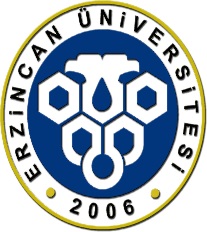 T.CERZİNCAN ÜNİVERSİTESİSağlık Bilimleri Enstitüsü Müdürlüğü2015-2016 Eğitim-Öğretim Yılı Güz Yarıyılı Anabilim Dalları Lisansüstü Öğrenci KontenjanlarıT.CERZİNCAN ÜNİVERSİTESİSağlık Bilimleri Enstitüsü Müdürlüğü2015-2016 Eğitim-Öğretim Yılı Güz Yarıyılı Anabilim Dalları Lisansüstü Öğrenci KontenjanlarıT.CERZİNCAN ÜNİVERSİTESİSağlık Bilimleri Enstitüsü Müdürlüğü2015-2016 Eğitim-Öğretim Yılı Güz Yarıyılı Anabilim Dalları Lisansüstü Öğrenci KontenjanlarıT.CERZİNCAN ÜNİVERSİTESİSağlık Bilimleri Enstitüsü Müdürlüğü2015-2016 Eğitim-Öğretim Yılı Güz Yarıyılı Anabilim Dalları Lisansüstü Öğrenci KontenjanlarıT.CERZİNCAN ÜNİVERSİTESİSağlık Bilimleri Enstitüsü Müdürlüğü2015-2016 Eğitim-Öğretim Yılı Güz Yarıyılı Anabilim Dalları Lisansüstü Öğrenci KontenjanlarıT.CERZİNCAN ÜNİVERSİTESİSağlık Bilimleri Enstitüsü Müdürlüğü2015-2016 Eğitim-Öğretim Yılı Güz Yarıyılı Anabilim Dalları Lisansüstü Öğrenci KontenjanlarıT.CERZİNCAN ÜNİVERSİTESİSağlık Bilimleri Enstitüsü Müdürlüğü2015-2016 Eğitim-Öğretim Yılı Güz Yarıyılı Anabilim Dalları Lisansüstü Öğrenci KontenjanlarıANABİLİM DALLARI     Programın TürüALES PUANT.C. UyrukluYabancı UyrukluMilli SporcuÜNİP *PROGRAMA MÜRACAAT KOŞULLARIBeden Eğitimi ve Spor(Atatürk Üniversitesi ile Ortak)Yüksek LisansSAY-SÖZ-EAEn yükseği dikkate alınır.12 (a)                     -  1 ( b)  2 (c)  a)Beden eğitimi ve spor yüksekokulu veya beden eğitimi ve spor öğretmenliği bölümü mezunu olmak.b) Beden Eğitimi ve Spor Yüksekokulu mezunu veya beden eğitimi ve spor öğretmenliği bölümü mezunu olmak ve spor alanları ile ilgili ulusal veya uluslararası yarışmalarda ilk dört dereceye girmiş ve belgesi olanlar başvurabilir. Puanların eşit olması durumunda ALES puanı yüksek olan adaya öncelik tanınır.c) Beden Eğitimi ve Spor Anabilim Dalı mezunu olup üniversiteler arası işbirliği şartlarına haiz olmak.Öğrenci kabulünde ALES ilgili alan puanının %50’si, lisans not ortalamasının %30’u, mülakat sınavının %20’si toplanarak not ortalamasına göre sıralama yapılacaktır. Puanların eşit olması durumunda ALES puanı yüksek olan adaya öncelik tanınır.(Mülakat sınavına girmeyenlerin değerlendirme notu (O) olarak alınacaktır.)Tıbbi BiyokimyaYüksek LisansALES Sayısal3---Fen veya Fen-Edebiyat Fakültelerinin Biyoloji, Kimya, Moleküler Biyoloji, Biyokimya Bölümleri ile Eczacılık fakültesi mezunu olan öğrenciler başvurabilirler. Öğrenci kabulünde ALES ilgili alan puanının %50’si, lisans not ortalamasının %30’u, mülakat sınavının %20’si toplanarak not ortalamasına göre sıralama yapılacaktır. Puanların eşit olması durumunda ALES puanı yüksek olan adaya öncelik tanınır.(Mülakat sınavına girmeyenlerin değerlendirme notu (O) olarak alınacaktır.)Fizyoloji (Atatürk Üniversitesi ile Ortak)                                   Yüksek Lisans                                       ALES Sayısal4---Tıp, Diş Hekimliği, Eczacılık veya Veteriner fakültesi mezunu olmak veya Fen fakültesi / Fen Edebiyat fakültesi Biyoloji Bölümü / Moleküler Biyoloji ve Genetik bölümü okulu mezunu olan öğrenciler başvurabilirler. Öğrenci kabulünde ALES ilgili alan puanının %50’si, lisans not ortalamasının %30’u, mülakat sınavının %20’si toplanarak not ortalamasına göre sıralama yapılacaktır. (Mülakat sınavına girmeyenlerin değerlendirme notu (O) olarak alınacaktır.) Puanların eşit olması durumunda ALES puanı yüksek olan adaya öncelik tanınır.Hemşirelik  Yüksek Lisans ALES Sayısal8--2Hemşirelik Fakültesi, Sağlık Bilimleri Fakültesi Hemşirelik, Sağlık Yüksekokulu Hemşirelik ve Sağlık Memurluğu ve Hemşirelik Yüksekokulu mezunu olmak. Öğrenci kabulünde ALES puanının %60’ı lisans not ortalamasının %40’ı alınarak toplanır, not ortalamasına göre sıralama yapılır. Puanların eşit olması durumunda ALES puanı yüksek olan adaya öncelik tanınır.